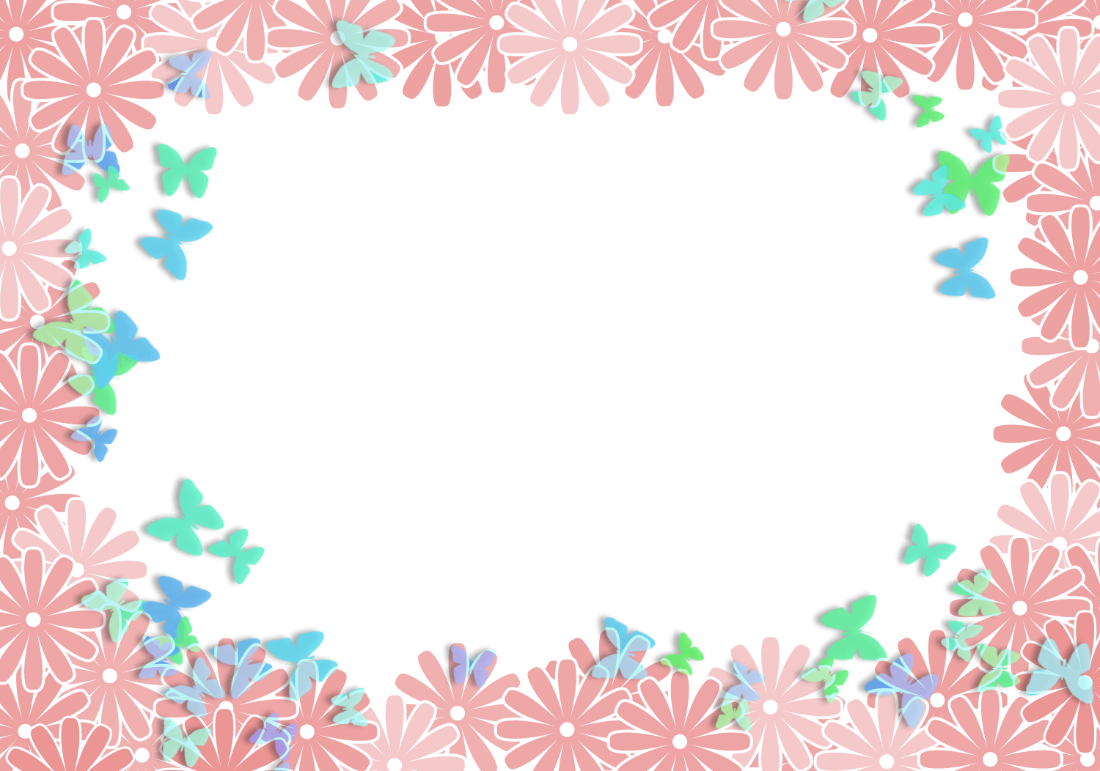 【４月の主な学校行事】Mga aktibidad sa buwan ng Abril＊学校の予定に合わせて上のカレンダーに行事予定を貼り付けて作成してください。＊これ以外の行事については、多言語学校プロジェクトの用語検索からお探しください。（http://www.tagengo-gakko.jp/）配布物をお確かめください。I-check ang lahat ng kagamitan連絡帳は毎日確認を　Paki CHECK ang Message Notebook (RENRAKUSHO) araw araw.学年通信や各種のお知らせ、プリント類はすべて連絡袋に入れて持ち帰らせます。連絡帳とともにプリント類も毎日確認してください。確認したら、連絡帳の保護者欄にサインしてください。Lahat ng mahalagang papeles ay ilalagay sa Renrakubukuro(Message Notebook case). Isusulat din ang mga impormasyon sa Renrakucho(Message Notebook) kaya siguraduhin na i-check ito at araw araw. 欠席する場合、連絡帳に欠席理由を書き、連絡袋に入れ、同じ班の子に渡してください。Kapag mag aabsent ay isulat ang rason sa Renrakucho at ilagay sa case nito saka ipaabot sa estudyanteng kagrupo.預かった連絡帳に、次の日の連絡を書いたり、配布物を入れたりします。通学班の子に届けてもらいます。電話での連絡は緊急の場合のみでお願いします。  Sasagot ang guro sa nakasulat at isusulat ang kailangang gamit para sa susunod na araw at ipapadala uli ito sa kagrupong estudyante. Tumawag lamang kapag emergency. ふくそう Damit動きやすいもの。自分で脱いだり、着たり、できるようにしてください。黄色帽子をかぶって登校する。遊んだり、走ったりできる靴を履いてください。名札は学校内で使う。Damit na madali gumalaw at kaya nyang isuot o hubarin. Pagpapasok ay gamitin ang YELLOW school cap. Gamitin ang sapatos na makakatakbo o laro. Ang name ID ay gagamitin lamang sa loob ng paaralan.毎日持ってくるもの　Mga dadalhin araw araw身につけてくる物　Ang isusuot・ハンカチ（記名してポケットに入れる）・防犯ホイッスル（登下校）・Panyo (Lagyan ng pangalan at ilagay sa bulsa ) ・Crime prevention whistle(Kapag papaasok at uuwi)ランドセルの中 Loob ng Bag(Randoseru):・したじき　・じゆうちょう　・ポケットティッシュ　・れんらくちょう　・れんらくぶくろ　・ふでばこ　　・黄色のワッペン（１年間ランドセルのポケットに入れておく）　・割りばし（箸を忘れたときのために）　・Shitajiki(Notebook mat)  ・Jiyuucho(Free style Notebook)  ・Pocket tissue  ・Renrakucho(Message Notebook)　・Renrakubukuro (Message Notebook case)  ・Fudebako (Pencil case)  ・Yellow Patch (Ilagay ito sa loob ng bag sa loob ng isang taon)  ・Disposable chopstick (Reserba kapag nakalimutan ang chopstick)各教科の持ち物　Mga dadalhin kada subject :早寝・早起き・朝ごはんMatulog at gumising ng maaga, kumain ng almusal充実した学校生活を送るため、早寝・早起きで睡眠をたっぷりとり、朝ごはんをしっかり食べてくることを心がけましょう。Para po maging matiwasay ang buhay sa paaralan ay patulugin at gisingin ang bata ng maaga at sa umaga ay pakaiinin ng sapat na almusal.雨の日 Kapag araw ng ulan雨の日はランドセルの中にスーパーの袋、タオル、着替え用の靴下を入れておくとよいです。傘は黄色などの目立つ色のものを持たせてください。すべての物に記名をお願いします。Kapag umulan ay mainam na magpadala ng plastic bag, towel at extra na medyas sa loob ng bag. Magpadala rin ng matingkad na kulay na payong gaya ng kulay Yellow. Siguraduhin na lagyan ng pangalan ang mga ito. 給食について School Lunch4月___日（　　）から給食が始まります。給食袋を持たせてください。給食当番は1週間交代です。当番の子は金曜日にエプロンを持ち帰ります。洗って、アイロンをかけ、月曜日に持たせてください。Mag uumpisa na kumain ang bata ng School Lunch mula sa April ____ . Bawat bata ay kailangan maging School lunch In-charge ayon sa schedule. Iikot ang schedule na ito kada 1 lingo. Ipapauwi ang School Lunch Apron set sa araw ng Friday para labhan ito at plantsahin. Ipadala uli ito sa eskwela kapag Monday.下記の書類を記入して、期限までに必ず提出してください。Ang mga papeles sa ibaba ay dapat sulatan at isumite bago ang takdang araw.健康カード Health card眼科・耳鼻科アンケートQuestionnaire para sa Opthalmology at Otolaryngology 結核健診アンケート Questionnaire para sa Tuberculosis ※封筒に入れてご提出ください。Ilagay sa sobre kapag isusumite心臓検診問診票 Questionnaire para sa Heart examination 健診の予定   Araw ng Examination２（月）Mon３（火）Tue４（水）Wed５（木）Thu６（金）Fri７（土）Sat８（日）Sun入学式Entrance CeremonyOras ng uwian下校時刻→___：___９（月）Mon１０（火）Tue１１（水）Wed１２（木）Thu１３（金）Fri１４（土）Sat１５（日）Sun始業式Start of school ceremony　___：___　___：___　___：___　___：___　___：___１６（月）Mon１７（火）Tue１８（水）Wed１９（木）Thu２０（金）Fri２１（土）Sat２２（日）Sun___：___　___：___　___：___　___：___　___：___２３（月）Mon２４（火）Tue２５（水）Wed２６（木）Thu２７（金）Fri２８（土）Sat２９（日）Sun___：___　___：___　___：___　___：___　___：___通学団会Meeting kasama ang commuter group通学団下校Uuwi kasama ang Commuter group一斉下校Uwian sabay sabay 給食開始Umpisa ng School Lunch身体測定Physical measurement避難訓練Emergency Drill寄生虫卵検査Parasite eggs inspection視力検査Vision Test聴力検査Hearing ability test眼科健診Eyes examination歯科検診Dental examination内科健診General health check-up全校集会General Assembly授業参観Class observation○時間授業Class till 　　period○時下校Uwian   :   学級写真Class PicturePTA総会PTA Assembly学年懇談会Grade level meeting学級懇談会Class meeting家庭訪問Pagbisita ng guro sa bahay祝日Holiday振替休日ReplacedHoliday お弁当がいりますMagdala ng Baonこくご – KOKUGO (Japanese)国語教科書、国語ノート、漢字ドリル、漢字ノート KOKUGOTextbook, KOKUGO Notebook, Kanji Workbook, Kanji Notebookさんすう – SANSUU (Math)算数教科書、算数ノート、算数の友SANSUU Textbook, SANSUU Notebook, “Sansuu no Tomo” Work bookせいかつ – SEIKATSU         (Living environement studies)生活教科書 SEIKATSU Textbookずこう – ZUKOU  (Arts & Craft)図工教科書 ZUKOU Textbookおんがく – ONGAKU  (Music)音楽教科書　*鍵盤ハーモニカ ONGAKU Textbook  * Pianicaたいいく – TAIIKU  (P.E.)体操服 P.E. Uniform＿＿月＿＿日（　）____ /＿＿ (   )身体測定Physical measurement体操服P.E. Uniform＿＿月＿＿日（　）____ /＿＿ (   )視力検査 Vision Check眼鏡を使用する子は持ってくる。Mandela ng Eye glasses kung kinakailangan＿＿月＿＿日（　）____ /＿＿ (   )聴力検査Hearing ability Test＿＿月＿＿日（　）____ /＿＿ (   )寄生虫卵検査Parasite eggs inspection説明のプリントをよく見て行います。Basahin mabuti ang papel bago gawin＿＿月＿＿日（　）____ /＿＿ (   )尿検査Urine Test説明のプリントをよく見て行います。Basahin mabuti ang papel bago gawin＿＿月＿＿日（　）____ /＿＿ (   )歯科検診Dental check-upアンケート提出Isumite ang Questionnaire＿＿月＿＿日（　）____ /＿＿ (   )心電図検査ECG Testアンケート提出Isumite ang Questionnaire＿＿月＿＿日（　）____ /＿＿ (   )内科健診Medical Examination体操服P.E. Uniform＿＿月＿＿日（　）____ /＿＿ (   )耳鼻科健診Otorhinology check-upアンケート提出Isumite ang Questionnaire＿＿月＿＿日（　）____ /＿＿ (   )眼科健診Opthalmology check-upアンケート提出Isumite ang Questionnaire